DETAILED CURRICULUM VITAE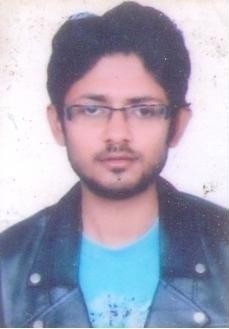 PART A – PERSONAL DATA    1.Name2.Nationality3.Gender4.Marital-Status5.DateofBirth6.Qualification7. Residential-Address8.Contact-Number9.Email-idRITESH JAISWALINDIANMALEUNMARRIED6TH   SEPTEMBER, 1989M.TECH. (BIOINFORMATICS), M.Sc, B.Sc162  ARYANAGAR  MUTTHIGANJ PRAYAGRAJ, UTTAR-PRADESH. PIN 211003.7236024147, 9454510316(PARENTS)riteshjaiswal37@gmail.comPART B - PROFESSIONAL INFORMATION1. Name of the Institute : SAM HIGGINBOTTOM UNIVERSITY OF AGRICULTURALTECHNOLOGY & SCIENCESDepartment: DEPARTMENT OF COMPUTATIONAL BIOLOGY AND BIOINFORMATICS, SHUATS CAMPUS PRAYAGRAJ. Experience: Taught as a teacher at LAURELS INTERNATIONAL SCHOOL, SARANGAPUR ROAD, ALLAHABAD, 2015-2017. PRESENTLY IS AT ASHOKA INSTITUTE OF TECHNOLOGY AND MANAGEMENT VARANASI, AS ASSISTANT PROFESSOR from 2017 till yet.4. Professional career up to date in chronological order:M.tech 4th semester – (Project work) My thesis work entitled as “Modelling and docking analysis of Polyketide synthase domains in Mycosphaerella fijiensis”. Others – D.el.ed completed with 79 % marks from NIOS.5. Competence and proficiency in programming languagesProgramming Languages : PERL, HTML & CSS, MONGO DB FOR BIG DATA, JAVA BASICS, LINUX BASICS, PYTHON BASICS.Bioinformatics tools : PyMOL, DOCKING (PATCH-DOCK), WEKA (MACHINE LEARNING), OPEN-BABEL, SEAVIEW, MODELLER, VMD , AUTODOCK, CHIMERA AND ONLINE TOOLS LIKE SWISS PDB VIEWER, THREADING , ABINITIO, STRAWBERRY PERL, PYTHON, SAVE etc.Other computational skills – have knowledge to work on LINUX (UBUNTU) & WINDOWS.6. Conferences and Programs AttendedNATIONAL WORKSHOP ON CLIMATE CHANGE : PERSPECTIVES ON HEALTH & BIOTECHNOLOGY , CPHB-2010 . LOCATION DEPARTMENT OF ZOOLOGY, UNIVERSITY OF ALLAHABAD.NATIONAL WORKSHOP IN CAPACITY BUILDING IN DISEASE CONTROL & SUSTENANCE & MINISYMPOSIUM ON PARASITIC DISEASE, CBCDS-2012. LOCATION DEPARTMENT OF ZOOLOGY , UNIVERSITY OF ALLAHABAD.PRESENTATION ON “CONSERVATION OF BIODIVERSITY AND INFLUENCE OF MAN-MADE ALTERATIONS” AT NATIONAL SEMINAR ON EMERGING TRENDS IN ENVIRONMENT SUSTAINABILITY AND BIODIVERSITY CONSERVATION , ETESBC-2014. LOCATION DEPARTMENT OF ZOOLOGY, PT. S.N. SHUKLA GOVT. P.G. COLLEGE, SHAHDOL , M.P.NATIONAL CONFERENCE ON BIOINFORMATICS PANORAMA IN AGRICULTURE & HEALTH, NCBPAH-2015. LOCATION SAM HIGGIN BOTTOM INSTITUTE OF AGRICULTURAL  TECHNOLOGY & SCIENCES, ALLAHABAD.SUMMER INTERSHIP FROM “MNNIT, ALLAHABAD ” IN 2016.COURSE ON COMPUTER CONCEPT FROM NIELIT (CCC)7. Area of Interest TEACHING AND LAB ACTIVITIES..EDUCATIONAL DETAILSBOARD/UNIVERSITYBOARD/UNIVERSITYINSTITUTEPERCENTHIGH-SCHOOLC.B.S.EEWING-CHRISTIAN75.2%PUBLIC SCHOOLINTERMEDIATE(PCB)C.B.S.EEWING-CHRISTIAN67%PUBLIC SCHOOLB.SC(ZOOLOGY,CHEMISTRY)UNIVERSITYOFUNIVERSITYOF65.66%ALLAHABADALLAHABADM.SC(ZOOLOGY)UNIVERSITYOFUNIVERSITYOF65.08%ALLAHABADALLAHABADM.TECH(BIOINFORMATICS)SHUATS(AAIDU)SHUATS(AAIDU)8.40 (C.G.P.A)